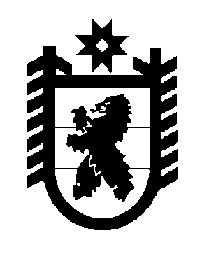 Российская Федерация Республика Карелия    ПРАВИТЕЛЬСТВО РЕСПУБЛИКИ КАРЕЛИЯПОСТАНОВЛЕНИЕот  4 октября 2016 года № 370-Пг. Петрозаводск О внесении изменений в постановление Правительства Республики Карелия от 17 января 2005 года № 1-ППравительство Республики Карелия п о с т а н о в л я е т:Внести в Порядок предоставления мер социальной поддержки отдельным категориям граждан, предусмотренных Законом Республики Карелия «О социальной поддержке отдельных категорий граждан и признании утратившими силу некоторых законодательных актов Республики Карелия», утвержденный постановлением Правительства Республики Карелия от 17 января 2005 года № 1-П (Собрание законодательства Республики Карелия, 2005, № 1, ст. 46; № 4, ст. 367; № 12, ст. 1374; 2006,               № 4, ст. 451; № 11, ст. 1338; 2008, № 4, ст. 460; № 9, ст. 1105; 2009, № 10,               ст. 1156; № 12, ст. 1492; 2010, № 3, ст. 235; № 8, ст. 1009; № 12, ст. 1741; 2011, № 12, ст. 2075; 2014, № 5, ст. 785; № 8, ст. 1417; 2015, № 2, ст. 249; Официальный интернет-портал правовой информации (www.pravo.gov.ru),          20 июня 2016 года, № 1000201606200002), следующие изменения: 1) в абзаце восьмом пункта 1 слова «Министерством здравоохранения и социального развития Республики Карелия» заменить словами «Министер-ством социальной защиты, труда и занятости Республики Карелия»;2) в абзаце третьем пункта 14 слова «Министерством здравоохранения и социального развития Республики Карелия» заменить словами «Министер-ством социальной защиты, труда и занятости Республики Карелия»;3) в пункте 15 слова «Министерством здравоохранения и социального развития Республики Карелия» заменить словами «Министерством здравоохранения Республики Карелия»;4) дополнить пунктом 161 следующего содержания:«161. В целях обеспечения права гражданина на выбор государственного учреждения здравоохранения для получения мер социальной поддержки по бесплатному изготовлению и ремонту зубных протезов Центр незамедли-тельно информирует гражданина о месте нахождения государственных учреждений здравоохранения и количестве обратившихся в них граждан.Указанная информация представляется на основании данных, направляемых государственными учреждениями здравоохранения на магнитных и (или) бумажных носителях Центрам по месту жительства граждан ежеквартально, не позднее 10-го числа месяца, следующего за отчетным кварталом.».           Глава Республики Карелия                                                                  А.П. Худилайнен    